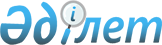 Об организации и обеспечении очередного призыва граждан на срочную воинскую службу в апреле-июне и октябре-декабре 2008 года
					
			Утративший силу
			
			
		
					Постановление акимата Акмолинской области от 3 апреля 2008 года N А-3/108. Зарегистрировано департаментом юстиции Акмолинской области 10 апреля 2008 года N 3244. Утратило силу - постановлением акимата Акмолинской области 29 апреля 2009 года № А-5/205      Утратило силу - постановлением акимата Акмолинской области 29 апреля 2009 года № А-5/205 

      В соответствии с Законами Республики Казахстан от 23 января 2001 года "О местном государственном управлении в Республике Казахстан", от 8 июля 2005 года " О воинской обязанности и воинской службе", в целях реализации Указа Президента Республики Казахстан от 1 апреля 2008 года N 563 "Об увольнении в запас военнослужащих срочной воинской службы, выслуживших установленный срок воинской службы, и очередном призыве граждан Республики Казахстан на срочную воинскую службу в апреле-июне и октябре-декабре 2008 года" акимат области ПОСТАНОВЛЯЕТ: 

      1. Организовать и обеспечить очередной призыв граждан на срочную воинскую службу в апреле-июне и октябре-декабре 2008 года граждан мужского пола в возрасте от восемнадцати до двадцати семи лет, не имеющих права на отсрочку или освобождение от призыва, а также граждан, отчисленных из учебных заведений, не достигших двадцати семи лет и не выслуживших установленные сроки воинской службы по призыву через соответствующие местные органы военного управления. 

      2. Акиматам районов, городов Кокшетау и Степногорска создать призывные комиссии, обеспечить их деятельность, а также привлечь медицинских, технических и других работников. 

      3. Для руководства и контроля за деятельностью районных, городов Кокшетау и Степногорска призывных комиссий создать областную призывную комиссию в составе согласно приложению 1, утвердить график проведения призыва согласно приложению 2. 

      4. Директору государственного учреждения "Департамент здравоохранения Акмолинской области" к началу проведения призыва сформировать городские, районные и областную медицинские комиссии квалифицированными врачами - специалистами, средним медицинским персоналом, в лечебных учреждениях выделить необходимое количество коек для внеочередного обследования и стационарного лечения призывников. 

      5. Начальнику государственного учреждения "Департамент внутренних дел Акмолинской области" (по согласованию) организовать взаимодействие с соответствующими местными органами военного управления по обеспечению общественного порядка на призывных пунктах, станциях отправок, областном сборном пункте, при отправке и убытии призывников в воинские части, а также по розыску и доставке лиц, уклоняющихся от призыва на воинскую службу. 

      6. Начальнику государственного учреждения "Департамент по делам обороны Акмолинской области" (по согласованию) организовать контроль и работу областного сборного пункта по сбору, формированию и отправке команд молодого пополнения в воинские части. 

      7. Начальнику государственного учреждения "Управление по мобилизационной подготовке, гражданской обороне, организации предупреждения и ликвидации аварий и стихийных бедствий Акмолинской области" произвести материально-техническое обеспечение мероприятий по призыву граждан на срочную воинскую службу. 

      8. Начальнику государственного учреждения "Департамент по делам обороны Акмолинской области" (по согласованию) об итогах проведения очередного призыва граждан на срочную воинскую службу в апреле - июне 2008 года и октябре - декабре 2008 года представить информацию. 

      9. Постановление акимата Акмолинской области "О проведении очередного призыва граждан на срочную воинскую службу в апреле-июне и октябре-декабре 2007 года" от 30 апреля 2007 года N А-5/148 (зарегистрировано в Акмолинском региональном разделе Реестра государственной регистрации N 3221, опубликовано в газетах: "Арқа ажары" 31 мая 2007 года и "Акмолинская правда" 22 мая 2007 года) признать утратившим силу. 

      10. Контроль за исполнением настоящего постановления возлагается на заместителя акима Акмолинской области Отарова К.М. 

      11. Данное постановление акимата Акмолинской области распространяется на правоотношения, возникшие с 3 апреля 2008 года. 

      12. Настоящее постановление акимата Акмолинской области вступает в силу со дня государственной регистрации в Департаменте юстиции Акмолинской области и вводится в действие со дня официального опубликования.       Аким Акмолинской области 

       Приложение 1          

      к постановлению акимата    

      Акмолинской области     

      от 3 апреля 2008 года N а-3/108  СОСТАВ ОБЛАСТНОЙ ПРИЗЫВНОЙ КОМИССИИ Зейнуллин              - исполняющий обязанности начальника 

Муратбек Бегайдарович    государственного учреждения   

                         "Департамент по делам обороны 

                         Акмолинской области", председатель 

                         призывной комиссии; Журумбаев              - начальник отдела по мобилизационной 

Серик Какимбекович       подготовке государственного 

                         учреждения "Управление по 

                         мобилизационной подготовке, 

                         гражданской обороне, организации 

                         предупреждения и ликвидации аварий 

                         и стихийных бедствий Акмолинской 

                         области", заместитель председателя 

                         призывной комиссии;  ЧЛЕНЫ КОМИССИИ Тойгамбаев             - заместитель начальника 

Дулат Кенжешевич         государственного учреждения 

                         "Департамент внутренних дел 

                         Акмолинской области"; Куттыбай               - начальник мобилизационного отдела и 

Ергали Омурзакович       государственных секретов 

                         государственного учреждения 

                         "Департамент здравоохранения 

                         Акмолинской области"; Белогуб                - начальник управления набора 

Николай Николаевич       военнослужащих по контракту и 

                         призыва государственного учреждения 

                         "Департамент по делам обороны 

                         Акмолинской области"; Мартазанов             - старший врач государственного 

Макшарип Баматгиреевич   коммунального казенного 

                         предприятия "Акмолинская областная 

                         больница" при государственном 

                         учреждении "Департамент 

                         здравоохранения Акмолинской 

                         области", председатель медицинской 

                         комиссии; Субач                  - медицинская сестра государственного 

Лейла Леонидовна         коммунального казенного предприятия 

                         "Акмолинская областная больница" 

                         при государственном учреждении 

                         "Департамент здравоохранения 

                         Акмолинской области", секретарь 

                         комиссии. 

Приложение 2        

      к постановлению акимата   

      Акмолинской области     

      от 3 апреля 2008 года N а-3/108  График проведения призыва граждан на срочную 

воинскую службу 
					© 2012. РГП на ПХВ «Институт законодательства и правовой информации Республики Казахстан» Министерства юстиции Республики Казахстан
				N п/п Управление и отделы по делам обороны Дни работы комиссии, время - с 8.30 до 18.00 Дни работы комиссии, время - с 8.30 до 18.00 Дни работы комиссии, время - с 8.30 до 18.00 Дни работы комиссии, время - с 8.30 до 18.00 Дни работы комиссии, время - с 8.30 до 18.00 Дни работы комиссии, время - с 8.30 до 18.00 N п/п Управление и отделы по делам обороны апрель май июнь октябрь ноябрь декабрь 1 Аккольский 7,23 5,20 2,17 1,15 3,19 1,18 2 Аршалынский 11,28 6,19 5,24 3,23 7,25 5,23 3 Астраханский 7,28 2,23 6,27 9,29 11,28 3,19 4 Атбасар 11,28 15,27 12,20 2,16 4,21 12,26 5 Буландынский 3,10 7,26 4,19 7,22 6,27 8,18 6 Енбекшильдерский 7,,29 12,28 9,30 10,28 10,28 2,19 7 Ерейментауский 6,28 5,27 3,20 6,17 5,20 4,22 8 Есильский 8,23 12, 30 2,18 1,16 12,26 9,25 9 Жаксынский 3,11 13,29 10,27 9,27 4,25 10,26 10 Жаркаинский 10,30 2,21 11,26 10,24 3,21 1,22 11 Зерендинский 4,22 7,26 4,30 3,30 11,26 8,29 12 Кокшетау 4,16 12,27 5,19 2,27 7,20 9,23 13 Коргалжынский 15,29 14,29 9,26 8,23 6,19 2,24 14 Сандыктауский 9,10 13,28 6,25 6,17 10,24 4,25 15 Степногорск 3,21 6,22 10,23 3,29 5,18 12,24 16 Целиноградский 3,9 15,30 12,24 9,28 12,24 10,22 17 Шортандинский 7,23 14,23 11,23 8,27 3,18 3,19 18 Щучинск 4,16 16,22 3,25 7,22 5,17 5,18 